Ředitelka Mateřské školy v souladu s § 30 odst. 1 zákona č. 561/2004 Sb., o předškolním, základním, středním, vyšším odborném a jiném vzdělávání (školský zákon), v platném znění, vydává školní řád, kterým se upřesňují vzájemné vztahy mezi dětmi, jejich zákonnými zástupci a zaměstnanci školy.I. Podrobnosti k výkonu práv a povinností dětí, žáků, studentů a jejich zákonných zástupců ve škole nebo školském zařízení a podrobnosti o pravidlech vzájemných vztahů se zaměstnanci ve škole nebo školském zařízení,1. Základní cíle mateřské školy při zabezpečování předškolní výchovy a vzdělávání a  školní vzdělávací program1.1	Mateřská škola v rámci předškolní výchovy a vzdělávání (dále jen „vzdělávání“)podporuje rozvoj osobnosti dítěte předškolního věku,podílí se na jeho zdravém citovém, rozumovém a tělesném rozvoji,podílí se na osvojování základních pravidel chování dítětem,podporuje získávání základních životních hodnot a mezilidských vztahů dítěte,vytváří základní předpoklady pro pokračování ve vzdělávání,napomáhá vyrovnávat nerovnosti vývoje dětí před jejich vstupem do základního vzdělávání,poskytuje speciální pedagogickou péči dětem se speciálními vzdělávacími potřebami, vytváří podmínky pro rozvoj nadaných dětí.1.2	Školní vzdělávací program upřesňuje cíle, zaměření, formy a obsah vzdělávání podle konkrétních podmínek uplatněných v mateřské škole.Náš program „Se sluníčkem poznáváme svět“ je vypracován jako schématický modelintegrovaného bloku vzdělávání, který umožňuje dítěti vnímat svět v jeho přirozenýchsouvislostech a získávat tak reálný pohled na svět a aktivní postoj k němu. Umožňujepedagogům v jednotlivých třídách pracovat samostatně, tvořivě a uplatňovat svojeodbornéznalosti a zkušenosti. Učitelé program dotvářejí konkrétní didaktickou nabídkou pro dětivzhledem k jejich věku a individuálním možnostem a schopnostem, stanovenímpedagogického záměru. Jeho součástí jsou doplňkové projekty.Je dokumentem otevřeným, který na základě evaluační činnosti může být měněn, dotvářena lépe přizpůsobován konkrétním podmínkám mateřské školy.  Klade důraz na:Zdravý životní styl dětí i pedagogů, na mezilidské vztahy, zdravou výživu, vztah k přírodě, ochraně zdraví a sport.Uplatňování hry jako hlavní vzdělávací metody.Aktivitu dítěte prožitkovým učením a posilováním dětské zvídavosti a samostatnosti.Emoční prožitky dětí.Propojení vzdělávacích témat se životem a navázání na momentální realitu.Sebehodnocení dětí spojené s uvědoměním si zodpovědnosti za své chování k přírodě a její ochranu.Evaluaci směrem k dítěti, hodnocení dítěte jako jedinečné osobnosti a zachycování jeho pokroků ve vývoji.Aktivní spolupráci s rodiči, na jejich vstřícnost, otevřenost, ale i ochotu respektovat požadavky MŠ.Vzdělávací obsah je zpracován v integrovaných blocích, které jsou rámcové, nastiňují cíle a záměry. Bloky jsou uspořádány cyklicky a každoročně se opakují. Jsou zpracovány společně pro všechny věkové skupiny dětí a pro celou mateřskou školu jsou povinné. Časový plán těchto bloků je volný a přizpůsobitelný. Tematické části a stručná charakteristika vzdělávací nabídky a její rozpracování je předmětem TVP. Učitelé ji každoročně mění podle závěrů evaluace jednotlivých integrovaných bloků. Třídní vzdělávací programy jednotlivých tříd vymezují specifika těchto tříd. Podmínky, které vstupují do výchovně vzdělávací činnosti, určují pravidla soužití jednotlivých skupin dětí, naznačují vzájemné spolupůsobení učitelek jednotlivých tříd, volby metod a postupů evaluačního procesu a další potřebná specifika pro tu kterou třídu.Jsou přílohou ŠVP.   1.3	Při plnění základních cílů vzdělávání a školního vzdělávacího programu mateřská škola postupuje v souladu se zásadami uvedenými v § 2 odst. 1 školského zákona a řídí se platnými právními předpisy, zejména pak ustanoveními školského zákona a ustanoveními vyhlášky č. 14/2005 Sb., o předškolním vzdělávání (dále jen „vyhláška o MŠ“), v platném znění.2. Podrobnosti o pravidlech vzájemných vztahů se zaměstnanci ve školeVzájemné vztahy mezi zaměstnanci školy a dětmi, nepřímo i zákonnými zástupci dětí, musí vycházet ze zásad vzájemné úcty, respektu, názorové snášenlivosti, solidarity a důstojnosti.Všichni zaměstnanci školy, děti a jejich zákonní zástupci se vzájemně respektují, dbají o vytváření partnerských vztahů podložených vzájemnou úctou, důvěrou a spravedlností.Všichni zaměstnanci školy děti a jejich zákonní zástupci dbají o dodržování základních společenských pravidel a pravidel slušné a zdvořilé komunikace.Zaměstnanec školy musí usilovat o vytváření dobrého vztahu zákonných zástupců a veřejnosti ke škole.3. Základní práva dětí přijatých k předškolnímu vzdělávání3. 1	Každé přijaté dítě má právona kvalitní předškolní vzdělávání v rozsahu uvedeném v bodě 1. tohoto školního řádu, zaručující optimální rozvoj jeho schopností a rozvoj jeho osobnosti,na zajištění činností a služeb poskytovaných školskými poradenskými zařízeními v rozsahu stanoveném ve školském zákoně,na fyzicky i psychicky bezpečné prostředí při pobytu v mateřské škole. 3. 2	Při vzdělávání mají dále všechny děti práva, která jim zaručuje Listina lidských práv a  svobod a Úmluva o právech dítěte a práva stanovená školským zákonem.3. 3	Pokud je ve třídě mateřské školy vzděláváno individuálně integrované dítě, vytvoří ředitelka mateřské školy podmínky odpovídající individuálním vzdělávacím potřebám dítěte vedoucí k jeho všestrannému rozvoji.3. 4	Další práva dětí při vzdělávání vyplývají z ustanovení ostatních článků tohoto školního řádu.4.  Základní povinnosti dětí přijatých k předškolnímu vzděláváníDítě má povinnost dodržovat stanovená pravidla soužití v MŠ.Dítě má povinnost dbát pokynů učitelů a ostatních zaměstnanců školy.Dítě má povinnost šetrně zacházet s hračkami a učebními pomůckami.Dítě má povinnost vzájemně si pomáhat a neubližovat si.Dítě má povinnost dodržovat osobní hygienu.Dítě má povinnost oznámit učitelce nebo ostatním zaměstnancům školy jakékoliv přání, potřebu.Dítě má povinnost oznámit učitelce nebo ostatním zaměstnancům školy jakékoliv násilí – tělesné i duševní, a jednání odlišné od dohodnutých pravidel.Dítě má povinnost dodržovat stanovená pravidla soužití v MŠ, plnit pokyny zaměstnanců školy k ochraně zdraví a bezpečnosti, s nimiž byli seznámeni.5. Práva zákonných zástupců při předškolním vzdělávání 5.1	Zákonní zástupci dítěte mají právo na informace o průběhu a výsledcích vzdělávání dětí, vyjadřovat se ke všem rozhodnutím mateřské školy týkajícím se podstatných záležitostí vzdělávání dětí, na poradenskou pomoc mateřské školy nebo školského poradenského zařízení v záležitostech týkajících se vzdělávání dětí.5. Povinnosti zákonných zástupců při předškolním vzdělávání dětí5. 1	Zákonní zástupci dětí a nezletilých žáků jsou povinni přihlásit své dítě k povinnému předškolnímu vzdělávání (od počátku školního roku, který následuje po dni, kdy dítě dosáhne pátého roku věku),zajistit, aby dítě řádně docházelo do mateřské školy, pří příchodu do mateřské školy bylo vhodně a čistě upraveno, na vyzvání ředitelky mateřské školy se osobně zúčastnit projednání závažných otázek týkajících se vzdělávání dítěte,informovat mateřskou školu o změně zdravotní způsobilosti, zdravotních obtížích dítěte nebo jiných závažných skutečnostech, které by mohly mít vliv na průběh vzdělávání dítěte,dokládat důvody nepřítomnosti dítěte v souladu s podmínkami stanovenými školním řádem,oznamovat škole podle § 28 odst. 2 školského zákona další údaje, které jsou podstatné pro průběh vzdělávání nebo bezpečnost dítěte a změny v těchto údajích (údaje pro vedení školní matriky),ve stanoveném termínu hradit úplatu za předškolní vzdělávání a stravné.6. Přijetí dítěte k předškolnímu vzdělávání6. 1	Zápis k předškolnímu vzdělávání od následujícího školního roku se koná v období od 2. května do 16. května. Do mateřské školy zřízené obcí nebo svazkem obcí se přednostně přijímají děti, které před začátkem školního roku dosáhnou nejméně třetího roku věku, pokud mají místo trvalého pobytu, v případě cizinců místo pobytu, v příslušném školském obvodu, nebo jsou umístěné v tomto obvodu v dětském domově, a to do výše povoleného počtu dětí uvedeného ve školském rejstříku.6. 2     Pro přijetí dítěte k předškolnímu vzdělávání předkládá zákonný zástupce dítěte:žádost zákonného zástupce o přijetí dítěte k předškolnímu vzdělávání potvrzení o tom, že se dítě podrobilo stanoveným pravidelným očkováním, má doklad, že je proti nákaze imunní nebo se nemůže očkování podrobit pro trvalou kontraindikaci.6. 3	Při přijetí dítěte k předškolnímu vzdělávání může ředitelka školy sjednat se zákonným zástupcem zkušební pobyt dítěte v mateřské škole v délce nejvýše 3 měsíce.6. 4	V měsíci červenci a srpnu lze přijmout do mateřské školy děti z jiné mateřské školy, a to nejvýše na dobu, po kterou jiná mateřská škola přerušila provoz.7. Rozhodnutí ředitelky mateřské školy o přijetí dítěte k předškolnímu vzděláváníNa základě žádosti zákonného zástupce vydává ředitelka mateřské školy ve správním řízení rozhodnutí o přijetí dítěte k předškolnímu vzdělávání v souladu se zákonem č. 500/2004 Sb., správní řád, v platném znění, a zákonem 561/2004 Sb., o předškolním, základním, středním, vyšším odborném a jiném vzdělávání (školský zákon), v platném znění.8. Ukončení předškolního vzdělávání 8. 1 Ředitelka mateřské školy může po předchozím upozornění písemně oznámeném zákonnému zástupci dítěte rozhodnout o ukončení předškolního vzdělávání, jestližese dítě bez omluvy zákonného zástupce nepřetržitě neúčastní předškolního vzdělávání po dobu delší než dva týdny,zákonný zástupce závažným způsobem opakovaně narušuje provoz mateřské školy,ukončení doporučí v průběhu zkušebního pobytu dítěte lékař nebo školské poradenské zařízení,zákonný zástupce opakovaně neuhradí úplatu za vzdělávání v mateřské škole nebo úplatu za školní stravování (§ 123) ve stanoveném termínu a nedohodne s ředitelem jiný termín úhrady.8. 2. Rozhodnout o ukončení předškolního vzdělávání nelze v případě dítěte, pro které je            předškolní vzdělávání povinné.9. Přístup ke vzdělávání a školským službám cizinců9. 1	Přístup ke vzdělávání a školským službám za stejných podmínek jako občané České republiky mají také občané jiného členského státu Evropské unie a jejich rodinní příslušníci.9. 2	Cizinci ze třetích států (nejsou občany EU) mají přístup k předškolnímu vzdělávání a školským službám za stejných podmínek jako občané České republiky (občané EU), pokud mají právo pobytu na území ČR na dobu delší než 90 dnů, pokud jsou azylanty, osobami požívajícími doplňkové ochrany, žadatelé o udělení mezinárodní ochrany nebo osoby požívající dočasné ochrany. Povinné předškolní vzdělávání se vztahuje na občany jiného členského státu Evropské unie, kteří na území České republiky pobývají déle než 90 dnů, dále na jiné cizince, kteří jsou oprávněni pobývat na území České republiky trvale nebo přechodně po dobu delší než 90 dnů, a na účastníky řízení o udělení mezinárodní ochrany.10. Docházka a způsob vzdělávání10. 1	Při přijetí dítěte do mateřské školy ředitelka mateřské školy písemně dohodne se zákonnými zástupci dítěte dny docházky dítěte do mateřské školy a délku jeho pobytu v těchto dnech v mateřské škole a zároveň písemně dohodne se zákonnými zástupci dítěte způsob a rozsah jeho stravování po dobu pobytu v mateřské škole, změny jsou prováděny písemnou formou.10. 2 	Povinné předškolní vzdělávání má formu pravidelné denní docházky v pracovních dnech. Povinné předškolní vzdělávání se stanovuje v rozsahu 4 hodin denně a to od 8 hodin do 12 hodin. Povinnost předškolního vzdělávání není dána ve dnech, které připadají na období školních prázdnin v souladu s organizací školního roku v základních a středních školách.10. 3 	Zákonný zástupce dítěte je povinen omluvit nepřítomnost dítěte ve vzdělávání nejpozději první den jeho nepřítomnosti telefonicky nebo osobně a po návratu dítěte do školy s uvedením důvodů absence. V případě dlouhodobé absence dítěte, nebo pochybnosti o nemoci dítěte, může škola vyžadovat lékařské potvrzení.10. 4 	Jiným způsobem plnění povinnosti předškolního vzdělávání se rozumí
a)  individuální vzdělávání dítěte, které se uskutečňuje bez pravidelné denní docházky       dítěte do mateřské školy,b)  vzdělávání v přípravné třídě základní školy a ve třídě přípravného stupně základní       školy speciální,vzdělávání v zahraniční škole na území České republiky, ve které ministerstvo povolilo plnění povinné školní docházky dle § 38a školského zákona.vzdělávání distančním způsobem pro děti, pro které je předškolní vzdělávání povinné, v případě, že nebude moci přijít do MŠ více než polovina dětí, kterých se povinná předškolní výchova týká (netýká se období prázdnin)Zákonný zástupce dítěte, které bude plnit povinnost předškolního vzdělávání způsobem podle písm. b) nebo c), je povinen oznámit tuto skutečnost řediteli spádové mateřské školy. Oznámení je povinen učinit nejpozději 3 měsíce před počátkem školního roku, kterým začíná povinnost předškolního vzdělávání dítěte.11. Individuální vzdělávání11.1 	Zákonný zástupce dítěte, pro které je předškolní vzdělávání povinné, může pro dítě v odůvodněných případech zvolit, že bude individuálně vzděláváno. Má-li být dítě individuálně vzděláváno převážnou část školního roku, je zákonný zástupce dítěte povinen toto oznámení učinit nejpozději 3 měsíce před počátkem školního roku. V průběhu školního roku lze plnit povinnost individuálního předškolního vzdělávání nejdříve ode dne, kdy bylo oznámení o individuálním vzdělávání dítěte doručeno řediteli mateřské školy, kam bylo dítě přijato k předškolnímu vzdělávání.Oznámení zákonného zástupce o individuálním vzdělávání dítěte musí obsahovat
a) jméno, popřípadě jména, a příjmení, rodné číslo a místo trvalého pobytu dítěte, v případě cizince místo pobytu dítěte,b) uvedení období, ve kterém má být dítě individuálně vzděláváno,c) důvody pro individuální vzdělávání dítěte.11. 2	Mateřská škola ověří úroveň osvojování očekávaných výstupů v jednotlivých oblastech a případně doporučí zákonnému zástupci další postup při vzdělávání.Ředitelka školy stanoví termíny ověření vždy na druhou polovinu listopadu a náhradní termíny na první polovinu prosince, Přesný termín bude zákonným zástupcům sdělen individuálně, nebo s nimi dohodnutZákonný zástupce dítěte, které je individuálně vzděláváno, je povinen zajistit účast dítěte u ověření. Ředitelka mateřské školy, kam bylo dítě přijato k předškolnímu vzdělávání, ukončí individuální vzdělávání dítěte, pokud zákonný zástupce dítěte nezajistil účast dítěte u ověření, a to ani v náhradním termínu.Odvolání proti rozhodnutí ředitele mateřské školy o ukončení individuálního vzdělávání dítěte nemá odkladný účinek. Po ukončení individuálního vzdělávání dítěte nelze dítě opětovně individuálně vzdělávat. 12. Přebírání/ předávání dětí 12.1	Zákonní zástupci v době určené pro příchod dětí do mateřské školy předávají dítě učitelkám mateřské školy.12.2	Zákonní zástupci si přebírají dítě po skončení jeho vzdělávání od učitelek mateřské školy v době určené mateřskou školou, nebo v individuálně dohodnuté době.12.3	Zákonní zástupci dítěte mohou písemně zplnomocnit jinou osobu pro jeho přebírání a předávání při vzdělávání v mateřské škole. 12.4	Pokud si pověřená osoba nevyzvedne dítě do stanovené doby, učitelka setrvá s dítětem v mateřské škola a pokusí se pověřené osoby kontaktovat telefonicky,informuje telefonicky ředitelku školy a postupuje podle jejích pokynů,kontaktuje orgán péče o dítě a požádá o zajištění neodkladné péče o dítě ve smyslu zákona č. 359/1999 Sb., o sociálně právní ochraně dětí, v platném znění,případně se obrátí na Policii ČR.12.5	Úhradu nákladů spojené se zajištěním péče o dítě v těchto mimořádných situacích škola vyžaduje od zákonných zástupců dítěte. II. Provoz a vnitřní režim mateřské školy13. Podmínky provozu a organizace vzdělávání v mateřské škole 13. 1	Mateřská škola je zřízena jako škola s celodenním provozem s určenou dobou pobytu od 6:15 do 16:15 hod. (MŠ Na Sídlišti 5 a MŠ Komenského 4) 13. 2	V měsících červenci a srpnu může ředitelka mateřské školy po dohodě se zřizovatelem stanovený provoz omezit, nebo přerušit. Rozsah plánovaného omezení nebo přerušení oznámí ředitelka mateřské školy nejméně 2 měsíce předem, společně se zveřejněním výsledku projednání se zřizovatelem. Uvede také informace o možnosti a podmínkách zajištění péče o děti jinými subjekty.Provoz mateřské školy lze ze závažných technických či organizačních důvodů a po projednání se zřizovatelem omezit nebo přerušit i v jiném období mezi vánočními svátky. Informaci o omezení nebo přerušení provozu v takovém případě zveřejní ředitelka mateřské školy na přístupném místě ve škole neprodleně poté, co o omezení nebo přerušení provozu rozhodne.13. 3	Předškolní vzdělávání dětí podle stanoveného školního vzdělávacího (rámcového) programu probíhá v základním denním režimu13. 4	Úplata za vzdělávání a stravné je hrazena v měsíci předcházejícímu stravování bezhotovostní formou, převodem na účet školy 86-1728080247/0100 – školné,           123-4770460247/0100 - stravnéPlatební podmínky:Školné – Výše úplaty v daném školním roce je daná směrnicí Úplata v MŠ a je stanovena na 500,- měsíčně. Školné se platí do 15. dne příslušného měsíce. Směrnice je zveřejněna na nástěnce školy a webových stránkách školy.13. 5	Obědy je možné odhlásit nebo přihlásit nejpozději do 7,00 hodin téhož dne. Neodhlášený oběd (v případě náhlého onemocnění) si mohou rodiče vyzvednout ve školní stravovně a odnést ve vlastních nebo náhradních nádobách v době vydávání obědů, pouze v první den nepřítomnosti od 11,00 – 11,30 hodin.Platební podmínky:Stravné – výše úplaty je stanovena směrnicí Vnitřní řád školní jídelny, který je rodičům přístupný na nástěnce školy a webových stránkách školy. Platí se do 15.dne příslušného měsíce.Výše celodenního stravného je: I. Kategorie (3 – 6 let) = 52,- Kč za celodenní stravu (10,-Kč přesnídávka, 28,- Kč oběd, 10,-Kč svačina, 4,-Kč pitný režim).            II. kategorie (7 -10 let – děti s odkladem školní docházky) = 58,- Kč za celodenní stravu (10,- Kč svačina, 34,- Kč oběd, 10,- Kč svačina, 4,-Kč pitný režim).            Platbu za stravné je možné provádět trvalým příkazem na účet školy, v nezbytných případech i hotově u vedoucí stravovny. Při platbě trvalým příkazem se uvádí variabilní symbol dítěte a částka 1050,-Kč (I. kategorie) a 1200,- Kč (II.kategorie).            V případě neuhrazení částky za školné nebo stravné, nemůže být dítě do MŠ přijato. Přeplatky za stravné a školné placené trvalým příkazem se vrací začátkem července.    13. 6	Za příznivého počasí tráví děti venku nejméně dvě hodiny. Důvodem vynechání pobytu venku je nepříznivé počasí.13. 7	O pořádání mimořádných školních a mimoškolních akcí mateřská škola informuje v dostatečném předstihu zákonné zástupce dětí písemným upozorněním umístěným na veřejně přístupném místě ve škole. U akcí spojených s mimořádnými finančními výdaji pro zákonné zástupce, je účast dítěte možná jen s jejich souhlasem.13. 8	Nepřítomnost pro onemocnění, nebo úraz oznamují zákonní zástupci bez zbytečného odkladu, včetně předpokládané doby nepřítomnosti dítěte v mateřské škole, osobně, nebo písemně, nebo telefonicky.13. 9	Zákonní zástupci dítěte informují mateřskou školu o každé změně zdravotní způsobilosti dítěte, o větších zdravotních potížích a dalších závažných skutečnostech, které by mohly mít vliv na průběh vzdělávání dítěte.III. Podmínky zajištění bezpečnosti a ochrany zdraví dětí a jejich ochrany před sociálně patologickými jevy a před projevy diskriminace, nepřátelství nebo násilí14. Péče o zdraví a bezpečnost dětí při vzdělávání 14. 1	Mateřská škola vykonává dohled nad dítětem od doby, kdy je učitelka převezme od zákonného zástupce nebo jím pověřené osoby, až do doby, kdy je učitelka předá zpět zákonnému zástupci nebo jím pověřené osobě.14. 2	K zajištění bezpečnosti dětí při pobytu mimo místo, kde se uskutečňuje vzdělávání, stanoví ředitelka mateřské školy počet učitelů tak, aby na jednoho učitele připadlo nejvýšea) 20 dětí z běžných tříd, nebob) 12 dětí ve třídě, kde jsou zařazeny děti se s přiznanými podpůrnými opatřeními druhého až pátého stupně nebo děti mladší tří let.14. 3	Výjimečně může ředitel mateřské školy zvýšit počty dětí uvedenéa) v odstavci 14. 2 písm. a), nejvýše však o 8 dětí, nebob) v odstavci 14. 2 písm. b), nejvýše však o 11 dětí.14. 4	Při zvýšení počtu dětí nebo při specifických činnostech, například sportovních činnostech, nebo při pobytu dětí v prostředí náročném na bezpečnost určí ředitel mateřské školy k zajištění bezpečnosti dětí dalšího pedagogického pracovníka, ve výjimečných případech jinou zletilou osobu, která je způsobilá k právním úkonům a která je v pracovněprávním vztahu k právnické osobě, která vykonává činnost mateřské školy.14. 5	Chronické onemocnění vykazující známky infekčního onemocnění - U chronicky nemocných dětí či alergiků s přetrvávajícími příznaky jako rýma a kašel potvrzuje dětem (případně jejich zákonným zástupcům) praktický lékař pro děti a dorost nebo jiný lékař, že se jedná o chronické příznaky (typické například pro alergické onemocnění). Po odevzdání lékařského potvrzení škole je dítěti umožněn vstup do budovy školy. Potvrzení se odevzdává pouze jednou. Pokud výše uvedené vyplývá z dokumentace, kterou má škola již z dřívější doby k dispozici, nemusí vyžadovat nové lékařské potvrzení o chronickém onemocnění.14. 6	Důležitým prvkem ochrany před rizikovým chováním je i výchovně vzdělávací působení na děti již předškolního věku zaměřené na zdravý způsob života.  V rámci školního vzdělávacího programu jsou proto děti nenásilnou formou a přiměřeně k jejich věku a schopnostem pochopit a porozumět dané problematice seznamovány s nebezpečím drogové závislosti, alkoholismu, kouření, virtuální závislosti (počítače, televize, video) patologického hráčství (gamblerství), vandalismu, kriminality a jiných forem rizikového chování.14. 7	Školní budova je volně přístupná zvenčí, pouze v době stanovené pro přijímání a vyzvedávání dětí, nebo kdy je dozírajícími zaměstnanci školy zajištěna kontrola přicházejících osob. Každý z pracovníků školy, který otevírá budovu cizím příchozím, je povinen zjistit důvod jejich návštěvy a zajistit, aby se nepohybovali nekontrolovaně po budově.14. 8	V budovách a areálu školy platí zákaz kouření, požívání alkoholu a jiných návykových látek, používání nepovolených elektrických spotřebičů,  IV.	Zacházení s majetkem mateřské školy15. 1	Po dobu vzdělávání při pobytu dítěte v mateřské škole zajišťují pedagogičtí pracovníci, aby děti zacházely šetrně s učebními pomůckami, hračkami a dalšími vzdělávacími potřebami a nepoškozovaly ostatní majetek mateřské školy.15. 2   Rodiče odkládají osobní věcí dětí pouze na místa k tomu určená.V. Informace o průběhu vzdělávání dětí16. 1	Zákonným zástupcům dítěte jsou podány informace o cílech, zaměření, formách a obsahu vzdělávání konkretizovaných podle podmínek uplatněných v mateřské škole ve školním vzdělávacím programu, který je zveřejněn na veřejně přístupném místě mateřské školy.16. 2	Zákonní zástupci dítěte se mohou požádat o informace o průběhu a výsledcích vzdělávání dítěte, zejména individuálními pohovory s pedagogickými v době hovorových hodin.16. 3	Ředitelka mateřské školy může vyzvat zákonné zástupce, aby se osobně dostavili k projednání závažných otázek týkajících se vzdělávání dítěte.VI. Závěrečná ustanovení17.1	Zákonní zástupci a zaměstnanci MŠ jsou se zněním Školního řádu seznámeni na začátku školního roku. Děti s ohledem na svůj věk a rozumovou vyzrálost jsou s tímto řádem seznamovány průběžně učitelkami17.2.    Školní řád je vyvěšen a na webových stránkách školy17.3	Zrušuje se předchozí znění tohoto školního řádu, jeho uložení se řídí spisovým řádem školy. 17.4. 	Školní řád nabývá účinnosti dnem  1.1,2023V Hustopečích 1.1.2023Ivana Kouřilováředitelka školyPříloha č.1MMMMmm  Mateřská škola Hustopeče, Na Sídlišti 5, okres Břeclav, 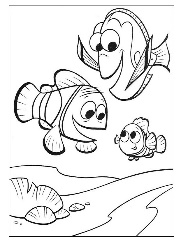 Příspěvko        	příspěvková organizace                      96301 Hustopeče, IČO:70882291, kourilova@hustopece.cz, tel:724190553___________________________________________________________________________                   Žádost o ukončení předškolního vzdělávání dítěteJméno a příjmení zákonného zástupce:Adresa:Telefon:E-mail: Žádám o ukončení předškolního vzdělávání mého dítěte jméno, Jméno, příjmení:Rodné číslo: ke dni Prohlašuji, že jednám ve shodě s druhým zákonným zástupcem dítěte.Místo, datumPodpis zákonného zástupceMMMMmm  Mateřská škola Hustopeče, Na Sídlišti 5, okres Břeclav, Příspěvko        	příspěvková organizace                      96301 Hustopeče, IČO:70882291, kourilova@hustopece.cz, tel:724190553___________________________________________________________________________                   Oznámení zákonného zástupce o individuálním vzdělávání dítěteJméno a příjmení zákonného zástupce:Adresa:Telefon:E-mail: Oznamuji vám podle § 34 b zákona č. 561/2004 Sb., školského zákona, že moje dítě bude plnit povinné předškolní vzdělávání formou individuálního vzdělávání.Jméno, příjmení dítěte:Rodné číslo:Místo trvalého pobytu:Období, ve kterém bude dítě individuálně vzděláváno:Důvody pro individuální vzdělávání:Prohlašuji, že jednám ve shodě s druhým zákonným zástupcem dítěte.Dále prohlašuji, že jsem byl mateřskou školou poučen o její povinnosti ověřit úroveň osvojování očekávaných výstupů v jednotlivých oblastech mým dítětem a zajistím účast na tomto ověřování ve školou stanovených termínechže beru na vědomí, že nezajištění účasti na tomto ověřování ve stanovených termínech je důvodem pro ukončení individuálního vzdělávání, bez možnosti jeho obnovení,že mi byly mateřskou školou doporučeny oblasti, v nichž má být dítě vzděláváno.Místo, datumPodpis zákonného zástupceMateřská škola Hustopeče, Na Sídlišti 5, okres Břeclav, příspěvková organizacese sídlem Na Sídlišti 5, HustopečeMateřská škola Hustopeče, Na Sídlišti 5, okres Břeclav, příspěvková organizacese sídlem Na Sídlišti 5, Hustopeče ŠKOLNÍ  ŘÁD MATEŘSKÉ ŠKOLY ŠKOLNÍ  ŘÁD MATEŘSKÉ ŠKOLYČ.j.:  2/2023            Spisový / skartační znakA.1.          A10Vypracoval:Ivana Kouřilová, ředitelka školy Schválil:Ivana Kouřilová, ředitelka školy Pedagogická rada projednala dne1.1.2023Řád nabývá účinnosti dne:1.1.20236:15 – 9:30Scházení dětí ve třídě, podávání ovocného talíře, spontánní hry a činnosti dětí, pitný režim, individuální snídaně, rozvíjení podnětů nabídnutých učitelkou (individuální, skupinové i společné), svačina.8.00 – 12.00Povinné předškolní vzdělávání     9:30 – 11:45 Pokračování v plnění vzdělávacích cílů z RVP pro MŠ, dokončování činností, osobní hygiena, příprava na pobyt venku, pobyt dětí venku, příp. náhradní činnost, hygiena.11:45 -12:15Oběd a osobní hygiena dětí.12:15 -14:00Spánek a odpočinek dětí respektující rozdílné potřeby dětí,individuální práce s dětmi s nižší potřebou spánku, práce s integrovanými dětmi.14:00 – 14:15 Odpolední svačina, osobní hygiena.14:15 – 16:15Volné činnosti a aktivity dětí řízené učitelkami mateřské školyzaměřené především na hry, zájmové činnosti a pohybové aktivity dětí, v případě pěkného počasí mohou probíhat na zahradě mateřské školy.ŽÁDOST O PŘIJETÍ DÍTĚTE DO MATEŘSKÉ ŠKOLY          ŽÁDOST O PŘIJETÍ DÍTĚTE DO MATEŘSKÉ ŠKOLY          ŽÁDOST O PŘIJETÍ DÍTĚTE DO MATEŘSKÉ ŠKOLY          ŽÁDOST O PŘIJETÍ DÍTĚTE DO MATEŘSKÉ ŠKOLY          ŽÁDOST O PŘIJETÍ DÍTĚTE DO MATEŘSKÉ ŠKOLY          ŽÁDOST O PŘIJETÍ DÍTĚTE DO MATEŘSKÉ ŠKOLY          ŽÁDOST O PŘIJETÍ DÍTĚTE DO MATEŘSKÉ ŠKOLY          ŽÁDOST O PŘIJETÍ DÍTĚTE DO MATEŘSKÉ ŠKOLY          ŽÁDOST O PŘIJETÍ DÍTĚTE DO MATEŘSKÉ ŠKOLY          ŽÁDOST O PŘIJETÍ DÍTĚTE DO MATEŘSKÉ ŠKOLY          ŽÁDOST O PŘIJETÍ DÍTĚTE DO MATEŘSKÉ ŠKOLY          Zákonný zástupce dítěteZákonný zástupce dítěteZákonný zástupce dítěteZákonný zástupce dítěteZákonný zástupce dítěteZákonný zástupce dítěteZákonný zástupce dítěteZákonný zástupce dítěteZákonný zástupce dítěteZákonný zástupce dítěteZákonný zástupce dítěteJméno a příjmení:Jméno a příjmení:Jméno a příjmení:Jméno a příjmení:Bydliště:Bydliště:Bydliště:Bydliště:Telefon:Telefon:Telefon:Telefon:Telefon:Telefon:Telefon:Telefon:Telefon:Telefon:Telefon:žádá o přijetí dítěte žádá o přijetí dítěte žádá o přijetí dítěte žádá o přijetí dítěte žádá o přijetí dítěte žádá o přijetí dítěte žádá o přijetí dítěte žádá o přijetí dítěte žádá o přijetí dítěte žádá o přijetí dítěte žádá o přijetí dítěte jméno a příjmení: jméno a příjmení: jméno a příjmení: narozeného(né) dne: narozeného(né) dne: narozeného(né) dne: s trvalým pobytem: s trvalým pobytem: s trvalým pobytem: k předškolnímu vzdělávání v  Mateřské škole Hustopeče, Na Sídlišti 5, okres Břeclav, příspěvkové organizaci ve školním roce : k předškolnímu vzdělávání v  Mateřské škole Hustopeče, Na Sídlišti 5, okres Břeclav, příspěvkové organizaci ve školním roce : k předškolnímu vzdělávání v  Mateřské škole Hustopeče, Na Sídlišti 5, okres Břeclav, příspěvkové organizaci ve školním roce : k předškolnímu vzdělávání v  Mateřské škole Hustopeče, Na Sídlišti 5, okres Břeclav, příspěvkové organizaci ve školním roce : k předškolnímu vzdělávání v  Mateřské škole Hustopeče, Na Sídlišti 5, okres Břeclav, příspěvkové organizaci ve školním roce : k předškolnímu vzdělávání v  Mateřské škole Hustopeče, Na Sídlišti 5, okres Břeclav, příspěvkové organizaci ve školním roce : k předškolnímu vzdělávání v  Mateřské škole Hustopeče, Na Sídlišti 5, okres Břeclav, příspěvkové organizaci ve školním roce : k předškolnímu vzdělávání v  Mateřské škole Hustopeče, Na Sídlišti 5, okres Břeclav, příspěvkové organizaci ve školním roce : k předškolnímu vzdělávání v  Mateřské škole Hustopeče, Na Sídlišti 5, okres Břeclav, příspěvkové organizaci ve školním roce : k předškolnímu vzdělávání v  Mateřské škole Hustopeče, Na Sídlišti 5, okres Břeclav, příspěvkové organizaci ve školním roce : k předškolnímu vzdělávání v  Mateřské škole Hustopeče, Na Sídlišti 5, okres Břeclav, příspěvkové organizaci ve školním roce : Datum nástupu dítěte k předškolnímu vzdělávání: Datum nástupu dítěte k předškolnímu vzdělávání: Datum nástupu dítěte k předškolnímu vzdělávání: Datum nástupu dítěte k předškolnímu vzdělávání: Datum nástupu dítěte k předškolnímu vzdělávání: Datum nástupu dítěte k předškolnímu vzdělávání:  od   od   od   od   od  Pro stanovení podmínek pobytu dítěte v MŠ podle § 1a odst. 5 vyhlášky č.14/2005 Sb., o předškolním vzdělávání ve znění pozdějších předpisů uvádím následující doplňující údaje:Pro stanovení podmínek pobytu dítěte v MŠ podle § 1a odst. 5 vyhlášky č.14/2005 Sb., o předškolním vzdělávání ve znění pozdějších předpisů uvádím následující doplňující údaje:Pro stanovení podmínek pobytu dítěte v MŠ podle § 1a odst. 5 vyhlášky č.14/2005 Sb., o předškolním vzdělávání ve znění pozdějších předpisů uvádím následující doplňující údaje:Pro stanovení podmínek pobytu dítěte v MŠ podle § 1a odst. 5 vyhlášky č.14/2005 Sb., o předškolním vzdělávání ve znění pozdějších předpisů uvádím následující doplňující údaje:Pro stanovení podmínek pobytu dítěte v MŠ podle § 1a odst. 5 vyhlášky č.14/2005 Sb., o předškolním vzdělávání ve znění pozdějších předpisů uvádím následující doplňující údaje:Pro stanovení podmínek pobytu dítěte v MŠ podle § 1a odst. 5 vyhlášky č.14/2005 Sb., o předškolním vzdělávání ve znění pozdějších předpisů uvádím následující doplňující údaje:Pro stanovení podmínek pobytu dítěte v MŠ podle § 1a odst. 5 vyhlášky č.14/2005 Sb., o předškolním vzdělávání ve znění pozdějších předpisů uvádím následující doplňující údaje:Pro stanovení podmínek pobytu dítěte v MŠ podle § 1a odst. 5 vyhlášky č.14/2005 Sb., o předškolním vzdělávání ve znění pozdějších předpisů uvádím následující doplňující údaje:Pro stanovení podmínek pobytu dítěte v MŠ podle § 1a odst. 5 vyhlášky č.14/2005 Sb., o předškolním vzdělávání ve znění pozdějších předpisů uvádím následující doplňující údaje:Pro stanovení podmínek pobytu dítěte v MŠ podle § 1a odst. 5 vyhlášky č.14/2005 Sb., o předškolním vzdělávání ve znění pozdějších předpisů uvádím následující doplňující údaje:Pro stanovení podmínek pobytu dítěte v MŠ podle § 1a odst. 5 vyhlášky č.14/2005 Sb., o předškolním vzdělávání ve znění pozdějších předpisů uvádím následující doplňující údaje:1. Požadovaná délka docházky dítěte do MŠ:1. Požadovaná délka docházky dítěte do MŠ:1. Požadovaná délka docházky dítěte do MŠ:1. Požadovaná délka docházky dítěte do MŠ:1. Požadovaná délka docházky dítěte do MŠ:úplná po celý měsícúplná po celý měsíc2. Požadované zařazení dítěte do třídy MŠ: 2. Požadované zařazení dítěte do třídy MŠ: 2. Požadované zařazení dítěte do třídy MŠ: 2. Požadované zařazení dítěte do třídy MŠ: 2. Požadované zařazení dítěte do třídy MŠ: s celodenním provozem1)s celodenním provozem1)s celodenním provozem1)s celodenním provozem1)s polodenním provozem1)s polodenním provozem1)3. Požadovaná délka pobytu dítěte v jednotlivých dnech v týdnu:3. Požadovaná délka pobytu dítěte v jednotlivých dnech v týdnu:3. Požadovaná délka pobytu dítěte v jednotlivých dnech v týdnu:3. Požadovaná délka pobytu dítěte v jednotlivých dnech v týdnu:3. Požadovaná délka pobytu dítěte v jednotlivých dnech v týdnu:3. Požadovaná délka pobytu dítěte v jednotlivých dnech v týdnu:3. Požadovaná délka pobytu dítěte v jednotlivých dnech v týdnu:3. Požadovaná délka pobytu dítěte v jednotlivých dnech v týdnu:3. Požadovaná délka pobytu dítěte v jednotlivých dnech v týdnu:3. Požadovaná délka pobytu dítěte v jednotlivých dnech v týdnu:3. Požadovaná délka pobytu dítěte v jednotlivých dnech v týdnu:DenDenOdOdOdOdOdOddododoPondělíPondělíÚterýÚterýStředaStředaČtvrtekČtvrtekPátekPátekJiný požadavek zákonného zástupce dítěte na pobyt dítěte v MŠ:Jiný požadavek zákonného zástupce dítěte na pobyt dítěte v MŠ:Jiný požadavek zákonného zástupce dítěte na pobyt dítěte v MŠ:Jiný požadavek zákonného zástupce dítěte na pobyt dítěte v MŠ:Jiný požadavek zákonného zástupce dítěte na pobyt dítěte v MŠ:Jiný požadavek zákonného zástupce dítěte na pobyt dítěte v MŠ:Jiný požadavek zákonného zástupce dítěte na pobyt dítěte v MŠ:Jiný požadavek zákonného zástupce dítěte na pobyt dítěte v MŠ:Jiný požadavek zákonného zástupce dítěte na pobyt dítěte v MŠ:Jiný požadavek zákonného zástupce dítěte na pobyt dítěte v MŠ:Jiný požadavek zákonného zástupce dítěte na pobyt dítěte v MŠ:Vdne dne dne dne dne dne dne dne dne dne Podpis zákonného zástupce dítěte:Podpis zákonného zástupce dítěte:Podpis zákonného zástupce dítěte:Podpis zákonného zástupce dítěte:Podpis zákonného zástupce dítěte:Podpis zákonného zástupce dítěte:Podpis zákonného zástupce dítěte:Podpis zákonného zástupce dítěte:Podpis zákonného zástupce dítěte:Podpis zákonného zástupce dítěte:Podpis zákonného zástupce dítěte:----------------------------------------                       ----------------------------------------                       ----------------------------------------                       ----------------------------------------                       ----------------------------------------                       ----------------------------------------                       ----------------------------------------                       ----------------------------------------                       ----------------------------------------                       ----------------------------------------                       ----------------------------------------                       